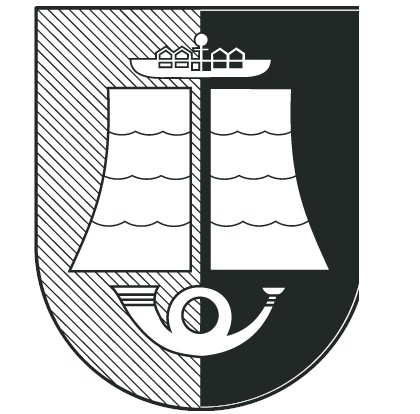 ŠILUTĖS R. VAINUTO GIMNAZIJOSDIREKTORIUSĮSAKYMASDĖL ŠILUTĖS R. VAINUTO GIMNAZIJOS ATNAUJINAMO UGDYMO TURINIO ĮGYVENDINIMO KOMANDOS SUDARYMO2022 m. rugsėjo 12 d.   Nr. V1-VainutasVadovaudamasi Nacionalinės švietimo agentūros parengtais „Pasirengimo diegti atnaujintas bendrąsias programas įsivertinimo kriterijais“,s u d a r a u  Šilutės r. Vainuto gimnazijos atnaujinamo ugdymo turinio įgyvendinimo komandą:Laima Barakauskienė, direktorė;Virginija Gečaitė, pradinio ugdymo mokytoja metodininkė;Virginija Gečienė, anglų k. mokytoja metodininkė;Vidas Jaunius, fizikos mokytojas metodininkas;Renata Jonuškienė, pradinio ugdymo mokytoja metodininkė;Daiva Juškienė, istorijos mokytoja metodininkė;Algirdas Oželis, matematikos mokytojas metodininkas;Danutė Pielikienė, matematikos vyresnioji mokytojaVirginija Ryliškienė, direktoriaus pavaduotoja ugdymui (komandos vadovė);Rita Šleinytė, dailės mokytoja metodininkė; Danguolė Švenčionienė, direktoriaus pavaduotoja ugdymui.Direktorė                                                                                                          Laima Barakauskienė